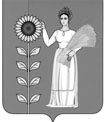 УПРАВЛЕНИЕ  ФИНАНСОВ  АДМИНИСТРАЦИИ  ДОБРИНСКОГО МУНИЦИПАЛЬНОГО  РАЙОНА     П Р И К А Зп. Добринка           №_120                                                                    30.12.2021г.  О внесении изменений в приказ управленияфинансов администрации Добринского муниципального района от 5 мая 2017 года №42 «Об утверждении типовыхформ соглашений о предоставлении из районного бюджета субсидии юридическому лицу (за исключением субсидии муниципальному учреждению),индивидуальному предпринимателю, а также физическому лицу - производителю товаров, работ, услуг»По результатам проведенного мониторинга нормативных правовых актов управления финансов администрации Добринского муниципального района приказываю:1) в приложении 1 к приказу:пункт 5.2 Типовой формы соглашения о предоставлении из районного бюджета субсидии юридическому лицу (за исключением муниципального учреждения), индивидуальному предпринимателю, физическому лицу - производителю товаров, работ, услуг на возмещение затрат (недополученных доходов) в связи с производством (реализацией) товаров (за исключением подакцизных товаров, кроме автомобилей легковых и мотоциклов, алкогольной продукции, предназначенной для экспортных поставок, винограда, винодельческой продукции, произведенной из указанного винограда: вин, игристых вин (шампанских), ликерных вин с защищенным географическим указанием, с защищенным наименованием места происхождения (специальных вин), виноматериалов), выполнением работ, оказанием услуг изложить в следующей редакции:"5.2. В случае выявления нарушений условий и порядка предоставления субсидий, включая условия, предусмотренные пунктом 2.2 Соглашения, субсидия подлежит возврату в районный бюджет в полном объеме. В случае нецелевого использования субсидии возврату в районный бюджет подлежит субсидия в размере, использованном с нарушением целей.";абзац первый пункта 5.3 Типовой формы соглашения о предоставлении из районного бюджета субсидии юридическому лицу (за исключением муниципального учреждения), индивидуальному предпринимателю, физическому лицу - производителю товаров, работ, услуг на возмещение затрат (недополученных доходов) в связи с производством (реализацией) товаров (за исключением подакцизных товаров, кроме автомобилей легковых и мотоциклов, алкогольной продукции, предназначенной для экспортных поставок, винограда, винодельческой продукции, произведенной из указанного винограда: вин, игристых вин (шампанских), ликерных вин с защищенным географическим указанием, с защищенным наименованием места происхождения (специальных вин), виноматериалов), выполнением работ, оказанием услуг изложить в следующей редакции:"5.3. В случае недостижения значений результатов предоставления субсидий и (или) показателей, необходимых для достижения результатов предоставления субсидии, предусмотренных пунктами 4.1.4 и 4.1.5 настоящего Соглашения, субсидии подлежат возврату в районный бюджет в объеме, определенном по следующей формуле * (15):";2) в приложении 2 к приказу:пункт 5.2 Типовой формы соглашения о предоставлении из районного бюджета субсидии юридическому лицу (за исключением муниципального учреждения), индивидуальному предпринимателю, физическому лицу - производителю товаров, работ, услуг на финансовое обеспечение затрат в связи с производством (реализацией) товаров (за исключением подакцизных товаров, кроме автомобилей легковых и мотоциклов, алкогольной продукции, предназначенной для экспортных поставок, винограда, винодельческой продукции, произведенной из указанного винограда: вин, игристых вин (шампанских), ликерных вин с защищенным географическим указанием, с защищенным наименованием места происхождения (специальных вин), виноматериалов), выполнением работ, оказанием услуг изложить в следующей редакции:"5.2. В случае выявления нарушений условий и порядка предоставления субсидий, включая условия, предусмотренные пунктами 2.2 - 2.4 Соглашения, субсидия подлежит возврату в районный бюджет в полном объеме. В случае нецелевого использования субсидии возврату в районный бюджет подлежит субсидия в размере, использованном с нарушением целей.";абзац первый пункта 5.3 Типовой формы соглашения о предоставлении из районного бюджета субсидии юридическому лицу (за исключением муниципального учреждения), индивидуальному предпринимателю, физическому лицу - производителю товаров, работ, услуг на финансовое обеспечение затрат в связи с производством (реализацией) товаров (за исключением подакцизных товаров, кроме автомобилей легковых и мотоциклов, алкогольной продукции, предназначенной для экспортных поставок, винограда, винодельческой продукции, произведенной из указанного винограда: вин, игристых вин (шампанских), ликерных вин с защищенным географическим указанием, с защищенным наименованием места происхождения (специальных вин), виноматериалов), выполнением работ, оказанием услуг изложить в следующей редакции:"5.3. В случае недостижения значений результатов предоставления субсидий и (или) показателей, необходимых для достижения результатов предоставления субсидии, предусмотренных пунктами 4.1.5 и 4.1.6 настоящего Соглашения, субсидии подлежат возврату в районный бюджет в объеме, определенном по следующей формуле:";3) в приложении 3 к приказу:пункт 5.2 Типовой формы соглашения о предоставлении из районного бюджета грантов в форме субсидии юридическому лицу (за исключением муниципального учреждения), индивидуальному предпринимателю, физическому лицу изложить в следующей редакции:"5.2. В случае выявления нарушений условий и порядка предоставления Гранта, включая условия, предусмотренные пунктами 2.3 - 2.4 Соглашения, Грант подлежит возврату в районный бюджет в полном объеме. В случае нецелевого использования Гранта возврату в районный бюджет подлежит Грант в размере, использованном с нарушением целей.";абзац первый пункта 5.3 Типовой формы соглашения о предоставлении из районного бюджета грантов в форме субсидии юридическому лицу (за исключением муниципального учреждения), индивидуальному предпринимателю, физическому лицу изложить в следующей редакции:"5.3. В случае недостижения значений результатов предоставления Гранта и (или) показателей, необходимых для достижения результатов предоставления Гранта, предусмотренных пунктами 4.1.5 и 4.1.6 настоящего Соглашения, Грант подлежит возврату в районный бюджет в объеме, определенном по следующей формуле:".2. Настоящий приказ опубликовать в газете "Добринские вести" и разместить на официальном сайте администрации муниципального района в сети Интернет.Начальник управления финансовадминистрации муниципального района                               О.А.Быкова